无线电通信局（BR）无线电通信顾问组（RAG）于2023年5月1日至3日召开了第三十次会议。本函后附资料为此次会议的结论摘要。有关此次会议的更多信息可查阅RAG网站：www.itu.int/ITU-R/go/RAG。主任马里奥·马尼维奇后附资料：1份后附资料无线电通信顾问组第三十次会议结论摘要（来源：RAG/TEMP/9(Rev.3)号文件）附件1：回复电信标准化顾问组（TSAG）的联络声明。附件1
回复电信标准化顾问组（TSAG）的联络声明无线电通信顾问组（RAG）谨感谢电信标准化顾问组（TSAG）有关无人航空器系统（UAS）的联络声明RAG/57。RAG在第30次会议（2023年5月1日至3日）上讨论了上述联络声明，并注意到TSAG显然正在开展几项活动来处理UAS问题，特别是作为子集的无人机问题。在RAG看来，UAS（包括无人机）是一个与无线电通信相关的问题，因此属于ITU-R的主要权限范围。此类系统的运行与安全密切相关，需要相关ITU-R研究组事先评估潜在的干扰情况。RAG谨此告知TSAG，UAS的频率使用问题正在ITU-R内部加以解决，例如在WRC-23议项1.8下。《无线电规则》第4.10款的实施和生命/飞行安全的总体要求必须在ITU-R内部加以解决。RAG还注意到，除了WRC-23中的相关议项之外，根据其职权并酌情与国际民用航空组织（ICAO）协调，ITU-R工作组还在研究与UAS有关的其他工作，因此，RAG通过TSAG请ITU-T至少在上述问题在ITU-R内部得到解决之前不要就UAS开展任何工作。RAG谨此强调，可能导致无线电频谱使用出现不一致的、与无线电频率使用相关的任何议题均应在ITU-R内部加以处理，或者在任何情况下均应与ITU-R进行适当联络，而不是由ITU-T独立处理。这一理解亦在国际电联《公约》第14(2)条中有明确规定（《公约》第193款），其中规定：“本公约第151至154条所列举的与无线电通信具体相关的技术或操作问题须属于无线电通信部门的权限范围。”此外，作为一般事项，RAG谨此指出，类似的考虑（所述服务的主要责任属于ITU-R）将适用于从ITU-T研究组收到的其他几份联络声明，例如：•	5D/1553（ITU-T第13研究组的联络声明“固定、移动和卫星融合 – IMT-2020及之后的网络支持机载宽带通信的要求”）；•	4/73、5/117（ITU-T第13研究组的联络声明“发展中国家卫星通信的用例”）。RAG赞赏并鼓励使用ITU-T和ITU-R之间的联络声明来改进两个部门活动的协调事宜，并避免就属于其他部门职权范围内的事务启动任何工作或审议任何文稿。在责任重叠的情况下，需要事先进行磋商。RAG认识到可能会收到超出TSAG职权范围的文稿，因此请TSAG鼓励接收此类文稿的研究组领导告知提交方相关议题不在其职权范围内，并酌情将文稿提交给适当的研究组。RAG期待着继续与TSAG开展协作，以妥善落实ITU-R和ITU-T在无线电通信业务问题上的适当联络。______________行政通函CA/267行政通函CA/2672023年5月10日致国际电联成员国主管部门和无线电通信部门成员致国际电联成员国主管部门和无线电通信部门成员致国际电联成员国主管部门和无线电通信部门成员事由：无线电通信顾问组第三十次会议结论摘要无线电通信顾问组第三十次会议结论摘要无线电通信顾问组第三十次会议结论摘要无线电通信顾问组第三十次会议结论摘要议项议题/
文件结论1开场白RAG主席Daniel Obam先生（肯尼亚）宣布会议开幕。在开场白中，RAG主席对电信标准化部门（TSB）主任的参与表示感谢，并提到这是他在担任RAG主席10年以来的最后一次RAG会议。TSB主任对与会者表示欢迎，并感谢会议邀请他在RAG会议上发言。他对RAG与ITU-T的协作表示感谢，并邀请ITU-R参与ITU-T的活动。无线电通信局（BR）主任对包括远程与会者在内的所有与会者表示热烈欢迎，同时亦对Daniel Obam先生表示感谢和赞赏，后者在RAG担任了两任半的主席，且其任期将于本研究期终了时结束。主任回顾说，此次RAG会议是即将召开的世界无线电通信大会之前的最后一次会议，并对ITU-R各研究组、工作组、任务组和大会筹备会议（CPM）的工作表示赞赏和认可。最后，他还对RAG的两个信函通信组的工作表示赞赏，并指出此次RAG会议将审议这两个小组的报告。副秘书长首次向RAG致辞，并转达了未能与会的秘书长的问候和良好祝愿。他向RAG表示，新的国际电联领导层渴望提高国际电联的绩效 – 以提高国际电联的透明度，令其对成员更加负责，并增加其专业知识，同时以基于证据的方法解决问题。副秘书长指出，虽然国际电联在将性别平等观点纳入其主要工作方面正在产生积极成果，但还需要开展更多工作，以增加女性对国际电联各类活动的参与。他特别指出，虽然女性在2022年全权代表大会（PP-22）上的参与率为33%，但在刚刚结束的WRC-23第2次大会筹备会议（CPM-23）上，女性的参与率仅为23%。我们寄望于所有成员为增加女性对国际电联工作的参与提供支持。副秘书长还指出，自1998年通过PP第70号决议以来，随后的世界电信发展大会（WTDC）和世界电信标准化全会（WTSA）均通过并更新了专门满足其具体需求的部门性别决议。自那时以来，在国际电联范围内，ITU-D和ITU-T在增加女性参与其部门工作方面超过了ITU-R。因此，国际电联领导层高度赞赏RAG为制定一项性别决议草案所开展的工作，该决议草案将由2023年无线电通信全会（RA-23）审议并通过。他最后祝愿RAG会议取得圆满成功。2批准议程ADM/5R2在严格适用《公约》第11A条的条件下，RAG/ADM/5(Rev.2)号文件中的议程草案未做任何修改即获得通过。3RAG第30次会议的报告58R1RAG注意到RAG/58(Rev.1)号文件中包含的主任提交会议的报告。4PP-22相关结果58R1（第2.1段）RAG注意到此报告，并注意到巴西邀请感兴趣的主管部门向2023年无线电通信全会提交文稿，以落实第219号决议（2022年，布加勒斯特）的做出决议1。5理事会2023年会议相关问题58R1（第2.2段）RAG注意到BR主任提供的有关卫星申报处理问题的信息，其中提到在没有必要时间进一步开发BR软件工具的情况下处理数千颗卫星申报存在难度。RAG同意BR缺乏足够的专用资源来持续更新和升级用于卫星和地面申报的BR软件应用。RAG还讨论了理事会2022年会议有关成本回收方法的审查结果，以及无线电通信局设立软件开发基金的可能性。RAG建议主任请理事会2023年会议重新启动处理理事会第482号决定（2021年，修订版）的专家组，以便其能够开始工作，并向理事会2024年会议提出建议，以说明BR因相关申报的规模和/或复杂性以及重新提交同一系统而增加的成本，当前方法并不能准确反映其成本。6RA-19决定的落实情况RA-19决定的落实情况6审议RAG第2信函通信组（RAG CG-2）有关对ITU-R第1-8号决议和第15-6号决议可能进行的修订的报告59、63RAG注意到RAG CG-2主席的报告，并审议了该信函通信组（CG）有关修订第1-8号决议和63号文件相关部分的输出成果。基于这些考虑，RAG调和了其成员提出的大多数意见的分歧之处。RAG同意，RAG向RA-23提交的报告将包括CG-2的工作报告和对ITU-R第1-8号决议的拟议修订，以供成员国在为无线电通信全会准备文稿时进一步审议。RAG对CG-2主席和信函通信组成员的工作表示赞赏。7WRC-19决定的落实情况WRC-19决定的落实情况7审议第1信函通信组（CG-1）有关WRC-19《性别宣言》落实情况以及起草可能的RA-23性别决议的报告60RAG审议并注意到第1信函通信组（CG-1）有关WRC-19《性别宣言》落实情况的报告。RAG CG-1主席报告称，该组在开展工作时考虑到了对PP-22第70号决议的更新，并制定了一份决议草案，该信函通信组认为该草案不同于该决议，且与ITU-R的工作特定相关。RAG注意到，促进女性参与ITU-R的工作是一个非常重要的问题。与此同时，参加RAG会议的一些代表团认为，由于通过了第70号决议（2022年，布加勒斯特，修订版），RA-23不需要通过一项有关将性别平等观点纳入主要工作的单独决议。其他代表团则认为，为加快在此领域的工作进展，ITU-R必须有自身的性别决议。有代表指出，在PP-22修正第70号决议之前，ITU-T和ITU-D已批准了其自身的决议。RAG一致认为，RAG提交RA-23的报告将包括CG-1的工作报告以及参加RAG会议的各代表团表达的各种意见，并表明，除其他外，RAG没有就是否需要就此问题通过一项具体的ITU-R决议达成协商一致。RAG对CG-1主席和信函通信组成员的工作表示赞赏。8RA/WRC-23的筹备工作58R1（第5段）、68RAG赞赏地注意到有关WRC-23筹备工作的报告。RAG注意到各方就无线电通信局有关WRC-23筹备工作的报告提出的意见，并请阿联酋和无线电通信局将各方对注册和酒店预订之间的对接事宜所表达的关切记录在案。关于68号文件中包含的建议，RAG注意到该建议，并再次确认WRC-23和RA-23均会是实体会议。WRC-23或RA-23不应支持远程与会，原因是这将对会议的成功召开带来风险。希望远程与会的各方可在线观看有口译服务的会议视频流（包括全体会议的工作组）。9研究组活动58R1Add1RAG注意到RAG/58(Rev.1)(Add.1)号文件中包含的ITU-R研究组部的报告。RAG请无线电通信局编制相关材料，以支持WRC-23预算委员会估算落实WRC-23决定和未来议项筹备工作所需的预算。RAG讨论了国际框架落后于行业快速发展且不再能够满足成员期望的潜在风险。RAG建议主任考虑如何进一步讨论此问题。10跨部门活动56、57RAG注意到电信标准化顾问组（TSAG）提交的联络声明（56号文件），其中涉及ITU-T正在进行的有关ITU-T A系列建议书“远程与会指南”增补4新版本的工作。RAG审议了来自TSAG的联络声明（57号文件），其中涉及ITU-T正在进行的有关无人航空器系统（UAS）的相关工作。RAG非常关注ITU-T内部正在开展的有关UAS的工作，原因是与UAS频率使用有关的事项（此类事项正在WRC-23议项1.8下处理）、《无线电规则》第4.10款的实施以及生命/飞行安全的总体要求尚未在ITU-R内部得到解决。RAG还注意到，除了WRC-23中的相关议项之外，根据其职权并酌情与国际民用航空组织（ICAO）协调，ITU-R工作组还在研究与UAS有关的其他工作，因此，RAG通过TSAG请ITU-T至少在上述问题在ITU-R内部得到解决之前不要就UAS开展任何工作。总体而言，RAG非常关注ITU-T（特别是其第5、13和20研究组）日益插手处理完全属于ITU-R研究组职权范围内事项的趋势，如	高空平台电台和卫星技术方面的工作。RAG赞赏并鼓励使用ITU-T和ITU-R相关组之间的联络声明来改进两个部门活动的协调事宜。不过，RAG强调，ITU-T和ITU-R应避免启动任何明显属于其他部门职权范围内的工作。在这种背景下，RAG认识到可能会收到超出某个部门职权范围的文稿，因此鼓励收到此类文稿的研究组领导告知提交方相关议题不在其职权范围内，并酌情将文稿提交给适当的研究组。RAG呼吁主管部门和跨部门协调组按照全权代表会议第5号决定，为避免不同部门出现工作重叠提供协助。鉴于上述情况，RAG批准了附件1中的联络声明。RAG注意到跨部门协调组主席有关该组工作的报告，并向其表示感谢。112024-2027年滚动运作规划草案61RAG注意到总秘书处的解释，即：由于PP-22通过的基于“国际电联是一家”方法的战略规划的结构发生了变化，随后提交的运作规划并无针对国际电联各部门/局和总秘书处的专门章节。RAG注意到，“国际电联是一家”并未推翻国际电联要求为其各部门制定运作规划的基本文件。RAG还注意到61号文件中的表2，其中并未对总秘书处和ITU-R之间针对主题重点1“频谱和轨道”的预算分配做出明确解释。因此，RAG无法审查ITU-R部门/局的运作规划，亦无法执行《公约》第160CA款规定的职权，即：审查运作规划的实施情况，并就任何必要的纠正措施向BR主任提出建议。RAG注意到该文件，并建议在RAG下次会议上向RAG提交一份单独的文件，以在合并运作规划中对ITU-R部门/局的方方面面做出解释。RAG还注意到，如果在提交或实施运作规划方面存在困难，成员国可能希望在下届PP上审查第71号决议的结构。12无线电通信局的信息系统58R1（第7段）、66、67RAG对无线电通信局在开发地面和空间服务信息系统方面所做的工作表示赞赏。RAG还对日本主管部门自2017年以来为落实第908号决议而做出的重大和持续贡献表示认可和感谢，并对后者持续提供的资金和人员支持及其继续提供自愿捐款的意愿表示感谢。关于中国的输入意见，RAG注意到相关意见，并确认中国主动提出在适当时候根据无线电通信局对拟提供的援助范围的评估协助无线电通信局为NGSO系统开发软件。RAG亦请其他主管部门加入并支持用于地面和空间服务的BR信息系统的开发工作。13外联58R1（第8段）RAG注意到主任有关无线电通信局外联活动的报告，并注意到该报告引发了各方的兴趣。RAG对成员国和部门成员提供的支持表示认可和感谢，并鼓励更多主管部门和私营部门为今后的活动做出贡献。RAG还注意到一家主管部门鼓励未来的世界无线电通信研讨会在传统时段（11月底/12月初）举办。此外，RAG还注意到，各方均鼓励BR组织的研讨会更多地讨论频谱管理方面的议题。14下次会议的日期2024年3-4月。15其他事宜62、63、64、65RAG注意到这些文件，俄罗斯代表团可能希望将其提交给无线电通信全会。RAG在Daniel Obam担任RAG主席十周年之际向他表示了感谢。无线电通信研究组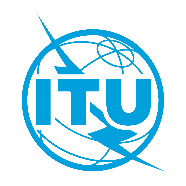 文件 RAG/TEMP/112023年5月3日仅英文无线电通信顾问组（RAG）无线电通信顾问组（RAG）回复电信标准化顾问组（TSAG）的联络声明回复电信标准化顾问组（TSAG）的联络声明与无人航空器系统（UAS）和其他
无线电通信系统有关的工作与无人航空器系统（UAS）和其他
无线电通信系统有关的工作状态：	须采取行动联系人：Paul Najarian（美国）电子邮件：najarianpb@state.gov